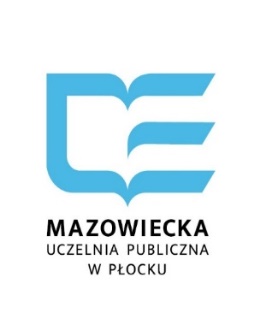 Formularz zgłoszeniowyI Międzynarodowa Konferencja Naukowa:Agresor i Ofiara. Wielowymiarowe ujęcie 
               agresji  i  przemocyTermin: 4 marca 2020 r. Organizator: Mazowiecka Uczelnia Publiczna w Płocku, Wydział Nauk Humanistycznych 
i SpołecznychMiejsce: Wydział Nauk Humanistycznych i Społecznych, Płock, ul. Gałczyńskiego 28Wyrażam zgodę na przetwarzanie moich danych osobowych dla potrzeb organizacji konferencji, zgodnie z Ustawą o Ochronie Danych Osobowych z dnia 10 maja 2018 r. ImięNazwiskoTytuł / stopień naukowyReprezentowana uczelniaAdres do korespondencjiE-mailTelefonCharakter uczestnictwa(właściwe podkreślić)referatsprawozdanie z badańsesja plakatowauczestnictwo bez wystąpieniaprowadzenie warsztatuTytuł wystąpieniaPlanowana treść wystąpienia (w kilku zdaniach) oraz słowa kluczowe (5–7)Dane do wystawienia faktury (adres, NIP)Miejscowość, dataImię i nazwisko